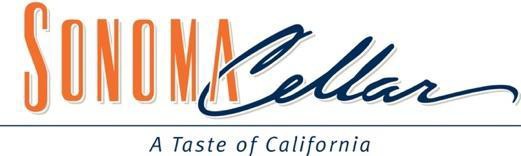 Wines by the Glass or by the BottleWines by the Glass or by the BottleWines by the Glass or by the BottleWines by the Glass or by the BottleWines by the Glass or by the Bottle6 oz. | Bottle6 oz. | Bottle6 oz. | Bottle6 oz. | Bottle6 oz. | BottleWhitesWhitesWhitesWhitesWhitesSparkling: Pierre Chainier Seduction Brut, Loire, FR; NVSparkling: Pierre Chainier Seduction Brut, Loire, FR; NVSparkling: Pierre Chainier Seduction Brut, Loire, FR; NVSparkling: Pierre Chainier Seduction Brut, Loire, FR; NVSparkling: Pierre Chainier Seduction Brut, Loire, FR; NV10 | 36citrus | cream | pear | limecitrus | cream | pear | limecitrus | cream | pear | limecitrus | cream | pear | limecitrus | cream | pear | limeSparkling: Chandon Garden Spritz, California, US; NVSparkling: Chandon Garden Spritz, California, US; NVSparkling: Chandon Garden Spritz, California, US; NVSparkling: Chandon Garden Spritz, California, US; NVSparkling: Chandon Garden Spritz, California, US; NV14 | 54Orange zest | clove | herbs | dried orangeOrange zest | clove | herbs | dried orangeOrange zest | clove | herbs | dried orangeOrange zest | clove | herbs | dried orangeOrange zest | clove | herbs | dried orangePinot Grigio, Ornella Molon, D.O.C. Venezia, Italy; 2019Pinot Grigio, Ornella Molon, D.O.C. Venezia, Italy; 2019Pinot Grigio, Ornella Molon, D.O.C. Venezia, Italy; 2019Pinot Grigio, Ornella Molon, D.O.C. Venezia, Italy; 2019Pinot Grigio, Ornella Molon, D.O.C. Venezia, Italy; 201910 | 35apple | lemon | pearapple | lemon | pearapple | lemon | pearapple | lemon | pearapple | lemon | pearFume Blanc: Ferrari-Carano,Sonoma County, CA; 2020Fume Blanc: Ferrari-Carano,Sonoma County, CA; 2020Fume Blanc: Ferrari-Carano,Sonoma County, CA; 2020Fume Blanc: Ferrari-Carano,Sonoma County, CA; 2020Fume Blanc: Ferrari-Carano,Sonoma County, CA; 202012 | 44grapefruit | peach | lychee | lime zestgrapefruit | peach | lychee | lime zestgrapefruit | peach | lychee | lime zestgrapefruit | peach | lychee | lime zestgrapefruit | peach | lychee | lime zestRiesling: Hermann J. Wiemer, Seneca Lake, NY; 2019Riesling: Hermann J. Wiemer, Seneca Lake, NY; 2019Riesling: Hermann J. Wiemer, Seneca Lake, NY; 2019Riesling: Hermann J. Wiemer, Seneca Lake, NY; 2019Riesling: Hermann J. Wiemer, Seneca Lake, NY; 201913 | 49citrus | stone | tropical fruitcitrus | stone | tropical fruitcitrus | stone | tropical fruitcitrus | stone | tropical fruitcitrus | stone | tropical fruitAlbarino: Williamsburg Winery, Williamsburg, VA; 2019Albarino: Williamsburg Winery, Williamsburg, VA; 2019Albarino: Williamsburg Winery, Williamsburg, VA; 2019Albarino: Williamsburg Winery, Williamsburg, VA; 2019Albarino: Williamsburg Winery, Williamsburg, VA; 201912 | 42peach | pear | banana | orange zestpeach | pear | banana | orange zestpeach | pear | banana | orange zestpeach | pear | banana | orange zestpeach | pear | banana | orange zestGrüner Veltliner: Sineann, Columbia Gorge, WA; 2019Grüner Veltliner: Sineann, Columbia Gorge, WA; 2019Grüner Veltliner: Sineann, Columbia Gorge, WA; 2019Grüner Veltliner: Sineann, Columbia Gorge, WA; 2019Grüner Veltliner: Sineann, Columbia Gorge, WA; 201912 | 42lemon zest | green apple | green lentil aroma | honeysucklelemon zest | green apple | green lentil aroma | honeysucklelemon zest | green apple | green lentil aroma | honeysucklelemon zest | green apple | green lentil aroma | honeysucklelemon zest | green apple | green lentil aroma | honeysuckleChardonnay: Poppy, Santa Lucia Highlands, CA; 2017Chardonnay: Poppy, Santa Lucia Highlands, CA; 2017Chardonnay: Poppy, Santa Lucia Highlands, CA; 2017Chardonnay: Poppy, Santa Lucia Highlands, CA; 2017Chardonnay: Poppy, Santa Lucia Highlands, CA; 201710 | 33sweet golden apple | ripe citrus | tropical fruit | almondsweet golden apple | ripe citrus | tropical fruit | almondsweet golden apple | ripe citrus | tropical fruit | almondsweet golden apple | ripe citrus | tropical fruit | almondsweet golden apple | ripe citrus | tropical fruit | almondChardonnay: Subsoil, Horse Heaven Hills, WA; 2019Chardonnay: Subsoil, Horse Heaven Hills, WA; 2019Chardonnay: Subsoil, Horse Heaven Hills, WA; 2019Chardonnay: Subsoil, Horse Heaven Hills, WA; 2019Chardonnay: Subsoil, Horse Heaven Hills, WA; 201914 | 56butterscotch | lime | green apple | crème bruleebutterscotch | lime | green apple | crème bruleebutterscotch | lime | green apple | crème bruleebutterscotch | lime | green apple | crème bruleebutterscotch | lime | green apple | crème bruleeViognier: Barboursville Vineyard, Barboursville, VA; 2018Viognier: Barboursville Vineyard, Barboursville, VA; 2018Viognier: Barboursville Vineyard, Barboursville, VA; 2018Viognier: Barboursville Vineyard, Barboursville, VA; 2018Viognier: Barboursville Vineyard, Barboursville, VA; 201814 | 56pear | passionfruit | citrus | herbspear | passionfruit | citrus | herbspear | passionfruit | citrus | herbspear | passionfruit | citrus | herbspear | passionfruit | citrus | herbsRoséRoséRoséRoséRoséStolpman: Ballard Canyon, CA; 2019Stolpman: Ballard Canyon, CA; 2019Stolpman: Ballard Canyon, CA; 2019Stolpman: Ballard Canyon, CA; 2019Stolpman: Ballard Canyon, CA; 201912 | 49white peach | lychee | rose petal | rhubarbwhite peach | lychee | rose petal | rhubarbwhite peach | lychee | rose petal | rhubarbwhite peach | lychee | rose petal | rhubarbwhite peach | lychee | rose petal | rhubarbBieler Père et Fils Réserve, Bandol, FR; 2019Bieler Père et Fils Réserve, Bandol, FR; 2019Bieler Père et Fils Réserve, Bandol, FR; 2019Bieler Père et Fils Réserve, Bandol, FR; 2019Bieler Père et Fils Réserve, Bandol, FR; 201913 | 54peach | white grapefruit | strawberry | nectarinepeach | white grapefruit | strawberry | nectarinepeach | white grapefruit | strawberry | nectarinepeach | white grapefruit | strawberry | nectarinepeach | white grapefruit | strawberry | nectarineSend Nudes Rose of Pinot Noir, Sonoma Coast, CA; 2020Send Nudes Rose of Pinot Noir, Sonoma Coast, CA; 2020Send Nudes Rose of Pinot Noir, Sonoma Coast, CA; 2020Send Nudes Rose of Pinot Noir, Sonoma Coast, CA; 2020Send Nudes Rose of Pinot Noir, Sonoma Coast, CA; 202012 | 46ripe peach | watermelon | ginger | grapefruitripe peach | watermelon | ginger | grapefruitripe peach | watermelon | ginger | grapefruitripe peach | watermelon | ginger | grapefruitripe peach | watermelon | ginger | grapefruitRedsRedsRedsRedsRedsPinot Noir: Coeur de Terre, Willamette Valley, OR; 2017Pinot Noir: Coeur de Terre, Willamette Valley, OR; 2017Pinot Noir: Coeur de Terre, Willamette Valley, OR; 2017Pinot Noir: Coeur de Terre, Willamette Valley, OR; 2017Pinot Noir: Coeur de Terre, Willamette Valley, OR; 201712 | 49rose petals | clove | vanilla spice | cherryrose petals | clove | vanilla spice | cherryrose petals | clove | vanilla spice | cherryrose petals | clove | vanilla spice | cherryrose petals | clove | vanilla spice | cherryPinot Noir: Bloodroot Cellars, Sonoma, CA 2018Pinot Noir: Bloodroot Cellars, Sonoma, CA 2018Pinot Noir: Bloodroot Cellars, Sonoma, CA 2018Pinot Noir: Bloodroot Cellars, Sonoma, CA 2018Pinot Noir: Bloodroot Cellars, Sonoma, CA 201814 | 56cranberry | rhubarb | tea | dried herbscranberry | rhubarb | tea | dried herbscranberry | rhubarb | tea | dried herbscranberry | rhubarb | tea | dried herbscranberry | rhubarb | tea | dried herbsCab. Franc: Field Recordings, Paso Robles, CA; 2020Cab. Franc: Field Recordings, Paso Robles, CA; 2020Cab. Franc: Field Recordings, Paso Robles, CA; 2020Cab. Franc: Field Recordings, Paso Robles, CA; 2020Cab. Franc: Field Recordings, Paso Robles, CA; 202014 | 58tart cherry | raspberry | black pepper | hint of spicestart cherry | raspberry | black pepper | hint of spicestart cherry | raspberry | black pepper | hint of spicestart cherry | raspberry | black pepper | hint of spicestart cherry | raspberry | black pepper | hint of spicesMerlot: Roth Estates, Sonoma Co., CA; 2015Merlot: Roth Estates, Sonoma Co., CA; 2015Merlot: Roth Estates, Sonoma Co., CA; 2015Merlot: Roth Estates, Sonoma Co., CA; 2015Merlot: Roth Estates, Sonoma Co., CA; 201517 | 70black plum | cardamom | chocolate cream | violetblack plum | cardamom | chocolate cream | violetblack plum | cardamom | chocolate cream | violetblack plum | cardamom | chocolate cream | violetblack plum | cardamom | chocolate cream | violetMalbec: Schroeder Familia ‘Saurus’, Patagonia, ARG; 2018Malbec: Schroeder Familia ‘Saurus’, Patagonia, ARG; 2018Malbec: Schroeder Familia ‘Saurus’, Patagonia, ARG; 2018Malbec: Schroeder Familia ‘Saurus’, Patagonia, ARG; 2018Malbec: Schroeder Familia ‘Saurus’, Patagonia, ARG; 201810 | 38ripe plum | dark cherries | vanilla | violetsripe plum | dark cherries | vanilla | violetsripe plum | dark cherries | vanilla | violetsripe plum | dark cherries | vanilla | violetsripe plum | dark cherries | vanilla | violetsZinfandel: Glunz, Paso Robles, CA; 2018Zinfandel: Glunz, Paso Robles, CA; 2018Zinfandel: Glunz, Paso Robles, CA; 2018Zinfandel: Glunz, Paso Robles, CA; 2018Zinfandel: Glunz, Paso Robles, CA; 201812 | 47stewed red fruit | red current | cloves | cinnamonstewed red fruit | red current | cloves | cinnamonstewed red fruit | red current | cloves | cinnamonstewed red fruit | red current | cloves | cinnamonstewed red fruit | red current | cloves | cinnamonRed Blend: Rootdown, Es Okay, Mendocino, CA; 2019Red Blend: Rootdown, Es Okay, Mendocino, CA; 2019Red Blend: Rootdown, Es Okay, Mendocino, CA; 2019Red Blend: Rootdown, Es Okay, Mendocino, CA; 2019Red Blend: Rootdown, Es Okay, Mendocino, CA; 201912 | 46blackberry | ripe plum | asian spices | chocolate | vanillablackberry | ripe plum | asian spices | chocolate | vanillablackberry | ripe plum | asian spices | chocolate | vanillablackberry | ripe plum | asian spices | chocolate | vanillablackberry | ripe plum | asian spices | chocolate | vanillaCab Sauv: Mercer Reserve, Horse Heaven Hills, WA; 2018Cab Sauv: Mercer Reserve, Horse Heaven Hills, WA; 2018Cab Sauv: Mercer Reserve, Horse Heaven Hills, WA; 2018Cab Sauv: Mercer Reserve, Horse Heaven Hills, WA; 2018Cab Sauv: Mercer Reserve, Horse Heaven Hills, WA; 201813 | 55fresh sage | toasted vanilla | wild herbs | ripe red fruitfresh sage | toasted vanilla | wild herbs | ripe red fruitfresh sage | toasted vanilla | wild herbs | ripe red fruitfresh sage | toasted vanilla | wild herbs | ripe red fruitfresh sage | toasted vanilla | wild herbs | ripe red fruitCab Sauv: Seven Hills Winery, Columbia Valley, WA; 2016Cab Sauv: Seven Hills Winery, Columbia Valley, WA; 2016Cab Sauv: Seven Hills Winery, Columbia Valley, WA; 2016Cab Sauv: Seven Hills Winery, Columbia Valley, WA; 2016Cab Sauv: Seven Hills Winery, Columbia Valley, WA; 201616 | 61black cherries | licorice | green herbs | graphiteblack cherries | licorice | green herbs | graphiteblack cherries | licorice | green herbs | graphiteblack cherries | licorice | green herbs | graphiteblack cherries | licorice | green herbs | graphite207 King Street | Old Town Alexandria, VA207 King Street | Old Town Alexandria, VA207 King Street | Old Town Alexandria, VA207 King Street | Old Town Alexandria, VA207 King Street | Old Town Alexandria, VA207 King Street | Old Town Alexandria, VAmysonomacellar.com infosonomacellar@gmail.commysonomacellar.com infosonomacellar@gmail.commysonomacellar.com infosonomacellar@gmail.commysonomacellar.com infosonomacellar@gmail.commysonomacellar.com infosonomacellar@gmail.commysonomacellar.com infosonomacellar@gmail.com